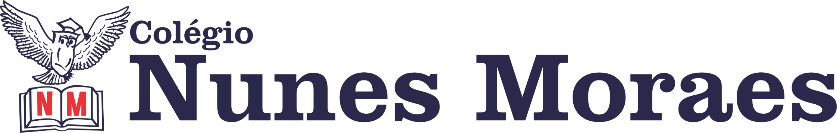 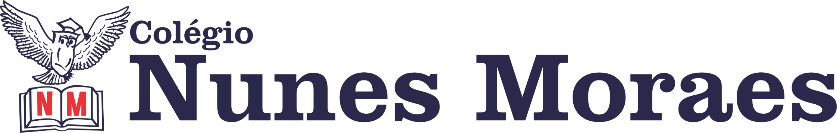 DIA: 26 DE MAIO DE 2020 - 4°ANO E.F1ª AULA: INGLÊS Capítulo 6Olá querido aluno!Hoje você vai estudar usando um roteiro de estudo. Mas o que é um roteiro de estudo? É um passo a passo pensado para te auxiliar a estudar o assunto da aula em vídeo de uma maneira mais organizada. Fique ligado!O roteiro a seguir é baseado no modelo de ensino a distância, em que você vai estudar usando seu livro de inglês, aula em vídeo e WhatsApp.Aula dia 26/05/2020Link da aula: https://youtu.be/gPr14MkIkdwPáginas: 73 a 75 e 183.No vídeo tem a explicação, resolução e correção dos conteúdos e atividades dessas páginas.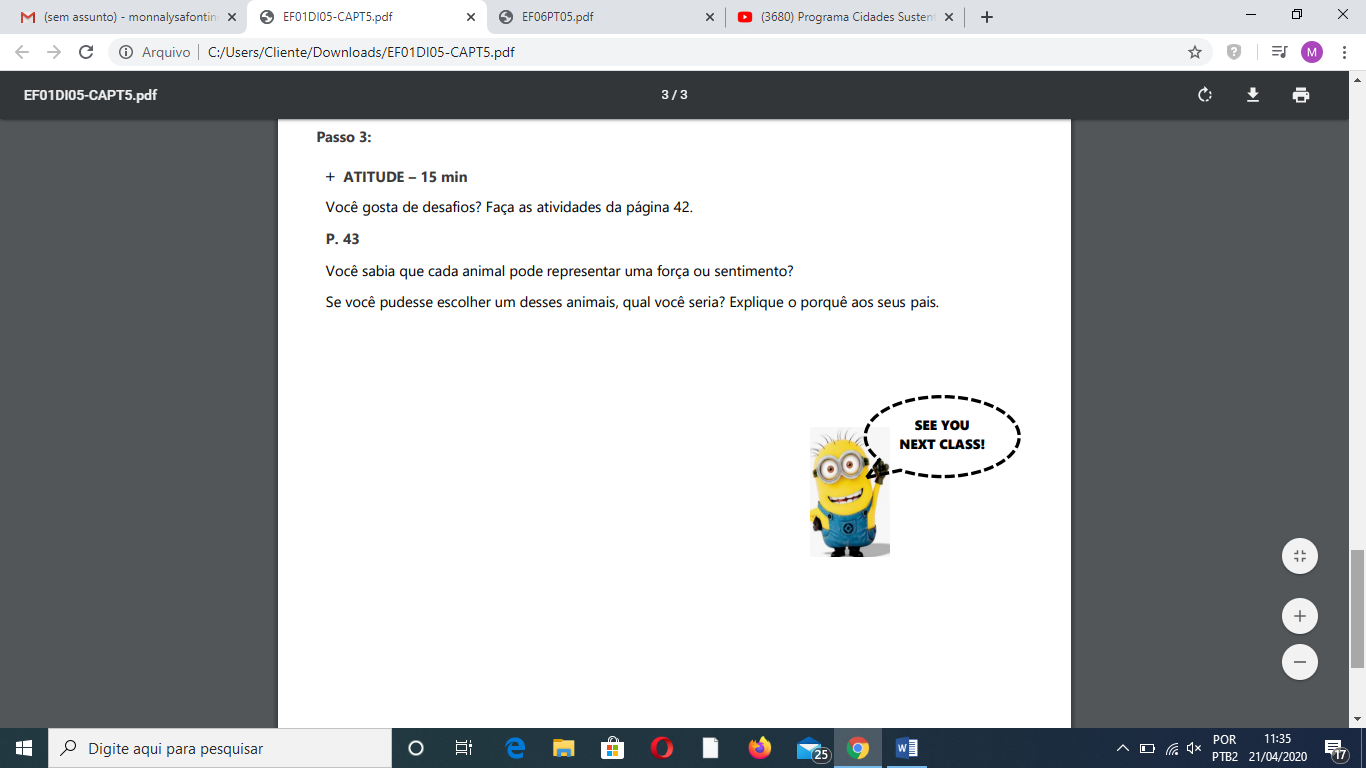 2ª AULA: EXTRA Link da aula: https://youtu.be/kwP0GeKXI6EOlá aluno! Hoje você vai estudar usando um roteiro de estudo. Mas o que é um roteiro de estudo? É um passo a passo pensado para te auxiliar a estudar o assunto da aula em vídeo de uma maneira mais organizada. Fique ligado! Passo 01 – Vista uma roupa confortável e leve. Use tênis. Passo 02 – Procure um espaço amplo. Fique próximo a um sofá ou um banco para apoio. Precisaremos de um balde ou uma bacia e 10 folhas que podem ser de caderno, de jornal ou revista.Passo 03 – Tenha ao lado uma garrafinha com água.Não se preocupe se não conseguir realizar todos os exercícios. Faça no seu ritmo. Peça aos seus pais ou irmão que grave você praticando as atividades, um vídeo curto, e manda para mim. Quero ver você!3ª AULA: HISTÓRIA Objeto de conhecimento: Indígenas: muitos povos e muitas culturas. Aprendizagens essenciais: Compreender a distribuição dos povos indígenas no território brasileiro e suas contribuições para a formação da sociedade brasileira. Olá querido aluno(a)! Hoje você vai estudar usando um roteiro de estudos. Mas o que é um roteiro de estudos? É um passo a passo pensado para te auxiliar a estudar o assunto da aula em vídeo de uma maneira mais organizada. Fique ligado! O roteiro a seguir é baseado no modelo de estudo à distância, em que você vai estudar utilizando seu material didático, referente à disciplina que irá estudar, aula em vídeo e WhatsApp. Link da aula: https://youtu.be/l68cNHe9UIcAtividades propostas: Para a introdução do capítulo, vamos assistir a um vídeo que nos faz questionar a causa de não haver tantos indígenas nas cidades? Acesse o vídeo “Por que não tem muitos índios na cidade? #Ticolicos|Narrativas do Brasil” no link no Youtube: https://www.youtube.com/watch?v=L17FnZvCdMA com duração do tempo de vídeo: 3 minutos e 49 segundos. Orientações e resolução do “Trocando Ideias”, na página 22 e 23. Leitura e explicação do tópico “Povos indígenas do Brasil” na página 24. Leitura e explicação do tópico “Para ir além”: Definindo quem é indígena, na página 25.Resolução da atividade de classe na página 26, questões 1 à 3 – Tempo para resolução de atividades: 10 minutos. Explicação da atividade de casa, seguindo orientações abaixo:Passo 1: Sabia que muitas palavras que usamos hoje no Brasil é de origem indígena? Para aprofundar seus conhecimentos, você pode pesquisar a origem e o significado de diversas palavras oriundas dos povos nativos brasileiros no link: https://mirim.org/linguas-indigenas/palavras-indigenas-portugues. Passo 2: Após fazer a leitura do texto que está no link acima, retire 10 palavras desse texto e copie as palavras de origem indígena, colocando também seu significado. Passo 3: Fazer essas anotações no caderno. – Tempo para resolução de atividades: 10 minutos.  7. Enviar foto da atividade para WhatsApp das professoras.